3)Action de gel et dégelSous l’effet de la variation de température .il y’a fracturation et dilatation  des roches .l’eau de pluie pénètre dans les fractures .quand la température baisse l’eau se transforme en glace qui augmente de volume  ce  qui  aboutit à l’élargissement des fissures et à la fracturation des roches .(voir document1)+Fig53)Action des vagues .Les vagues par leur force ont le pouvoir d’éroder les roches des falaises (voir figure2)4)Action du ventL’Agent principal de l’érosion  dans les régions désertiques est le vent .ce lui ci devient  plus violent lorsqu’il est chargé des particules.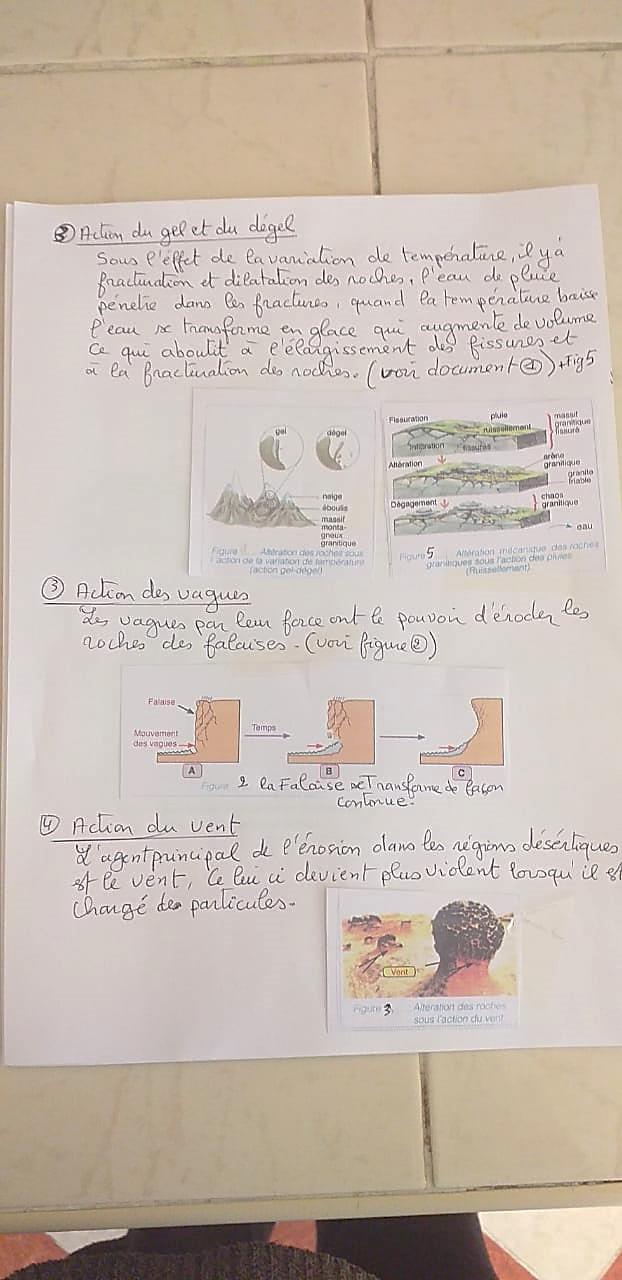 